Projekttag „Ein Tag im Unternehmen“ am 07. November 2023Jedes Unternehmen oder jede Einrichtung kann auch mehrere Ausbildungsberufe oder akademische Berufsfelder vorstellen. Bitte füllen Sie für jedes Angebot ein Formular aus. Dadurch können wir die Schüler gezielter informieren, da bei der Onlineeinwahl die Ausbildungsberufe alphabetisch geordnet werden. Stehen in einem Angebot mehrere Berufe, sieht man zunächst nur den von Ihnen zuerst benannten Beruf. Anmeldungen sind bis zum 28. Juli 2023 möglich! Am 27. September 2023 findet eine Informationsveranstaltung für Unternehmen zur direkten Vorbereitung des Projekttages statt. Bitte Termin vormerken!Kontaktdaten für Ihre Anmeldungen und Fragen: Staatliche Regelschule “Wilhelm Hey” Ichtershausen - Schulstraße 22, 99334 Amt Wachsenburg, Telefon: 03628 600303 Fax: 03628 600304 oder Email: sl@rs-hey-ichtershausen.deAngaben durch das UnternehmenName des Unternehmens:Anschrift:Ansprechpartner am Projekttag:Telefon – Ansprechpartner:Email – Ansprechpartner:Ausbildungsberuf/akademisches Berufsfeld:max. Schülerzahl:  Angebotsvarianten:08:00 Uhr – 12:00 Uhrbitte ankreuzen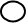 08:00 Uhr – 10:00 Uhr bitte ankreuzen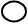 11:00  Uhr – 13:00 Uhrbitte ankreuzenTreffpunkt am Projekttag (Uhrzeit und Ort):Hinweise für Schüler: (Arbeitskleidung, Gesundheitspass, …)